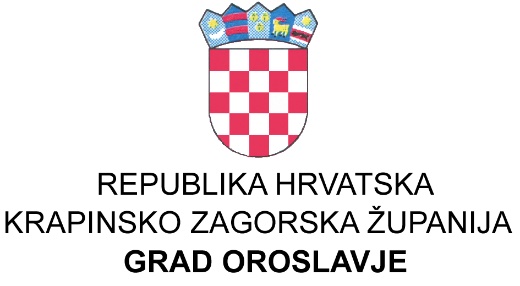 KLASA:400-09/19-01/02URBROJ: 2113/04-03/01-19-2U Oroslavju, 07. 03. 2019. godineNa temelju članka 29. st. Pravilnika o provedbi postupaka javne nabave bagatelne vrijednosti te članka 46.  Statuta Grada Oroslavja (Službeni glasnik Krapinsko-zagorske županije broj:16/09., 13/13. i 19/18.),  gradonačelnik grada Oroslavja dana 07. 03. 2019. godine donosi:                                                                           O D L U K U                             o poništenju postupka jednostavne nabave bagatelne vrijednosti                                                                        ( Ev. Br. 1/19)                                                                               Članak 1.Poništava se postupak jednostavne nabave usluge financijskog leasinga za najam jednog automobila pick-up evidencijski broj nabave 1/19 MV za koji je Odluka o početku postupka donesena 25. veljače 2019. godine iz razloga navedenih u članku 27. stavak 2. Pravilnika o provedbi postupaka javne nabave bagatelne vrijednosti.                                                                                Članak 2.Ova Odluka stupa na snagu danom donošenja a objavit će se na oglasnoj ploči Jedinstvenog upravnog odjela Grada Oroslavja i web stranici Grada www.oroslavje.hr.                                                                                                                                           GRADONAČELNIK:                                                                                                                                            Emil Gredičak, oec.